.#32 Count Intro, Start On Lyrics , Track Length 3.49S1: Side Behind & Cross Step, Back Rock 1/4 R, 1/4 RS2: Step Back 1/4 L, Shuffle Back, Back Rock, Full Turn* Restart Wall 3S3: Walk Forward R.L, Pivot 1/4 L, Cross Side, Behind Side CrossS4: Side Rock, Cross Shuffle, Hinge Side Rock 1/4 L, Pivot 1/2 L* Restart Wall 3Dance up to and including counts 7.8 on Section 2, then Restart the dance please.Contact: peterdavenport1927@gmail.comMonday Morning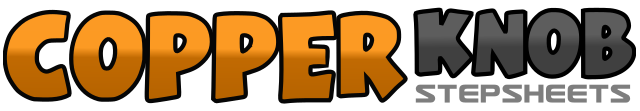 .......Count:32Wall:4Level:Improver.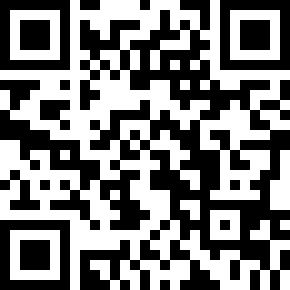 Choreographer:Peter Davenport (ES) - May 2021Peter Davenport (ES) - May 2021Peter Davenport (ES) - May 2021Peter Davenport (ES) - May 2021Peter Davenport (ES) - May 2021.Music:Monday Morning Merle - Cody JohnsonMonday Morning Merle - Cody JohnsonMonday Morning Merle - Cody JohnsonMonday Morning Merle - Cody JohnsonMonday Morning Merle - Cody Johnson........1.2&Step R to R (1) Cross L behind R (2) Step R to R (&) 123.4Cross L over R, Step R to R 125.6Rock L behind R, Recover weight on R 127.81/4 R step back on L, 1/4 R step R to R 61.2Cross L over R, 1/4 L step back on R 33&4Shuffle back L.R.L 35.6Rock back on R, Recover weight on L 37.81/2 L step back on R, 1/2 L step forward on L (alt steps walk R.L) 31.2Walk forward R.L 33.4Step forward on R, Pivot 1/4 L 125.6&Cross R over L (5) Step L to L (6) Cross R behind L (&) 127.8Step L to L, Cross R over L 121.2Rock L out to L, Recover weight on R 123&4Cross L over R, Step R to R, Cross L over R 125.6Rock R out to R, 1/4 L Recover weight on L 97.8Step forward R, Pivot 1/2 L (weight on L) 3